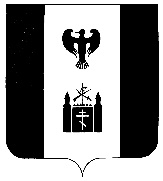 РОССИЙСКАЯ ФЕДЕРАЦИЯКАМЧАТСКИЙ КРАЙТИГИЛЬСКИЙ РАЙОНСОБРАНИЕ ДЕПУТАТОВМУНИЦИПАЛЬНОГО ОБРАЗОВАНИЯСЕЛЬСКОЕ ПОСЕЛЕНИЕ «село Воямполка»РЕШЕНИЕ                                  Третьей внеочередной  сессии пятого созыва«03» декабря  2021 г                                                                                             № 10                      «Об установлении и введении в действие на территории  сельского поселения «село Воямполка» налога на имущество физических лиц»   Рассмотрев проект Решения «Об установлении и введении в действие на территории  сельского поселения «село Воямполка» налога на имущество физических лиц», руководствуясь пунктом 15 статьи 7 Устава муниципального образования сельского поселения «село Воямполка»Собрание депутатовРЕШИЛО:1. Принять решение ««Об установлении и введении в действие на территории  сельского поселения «село Воямполка» налога на имущество физических лиц»2.  Направить данное Решение Главе администрации сельского поселения «село Воямполка» для подписания и официального опубликования (обнародования).3.  Настоящее Решение вступает в силу со дня его принятия.Председательствующий  Собрания депутатовмуниципального образованиясельского поселения «село Воямполка»                                     В. П. Рыжков   РОССИЙСКАЯ ФЕДЕРАЦИЯКАМЧАТСКИЙ КРАЙ ТИГИЛЬСКИЙ РАЙОНСОБРАНИЕ ДЕПУТАТОВ МУНИЦИПАЛЬНОГО  ОБРАЗОВАНИЯ СЕЛЬСКОЕ ПОСЕЛЕНИЕ “СЕЛО ВОЯМПОЛКА”РЕШЕНИЕ«03 »  декабря 2021 года № 10«Об установлении и введении в действие на территории  сельского поселения «село Воямполка» налога на имущество физических лиц»(Принято решением 3-ой внеочередной  сессией Собрания депутатов муниципального           образования сельское поселение «село Воямполка» от 03 декабря 2021 года № 10)1. Утвердить  Решение «Об установлении и введении в действие на территории  сельского поселения «село Воямполка» налога на имущество физических лиц»2.Установить и ввести в действие с 1 января 2022 года на территории сельского поселения «село Воямполка» налог на имущество физических лиц (далее-налог).3.Установить, что налоговая база определяется в отношении каждого объекта налогообложения как его кадастровая стоимость, указанная в государственном кадастре недвижимости по состоянию на 1 января года, являющегося налоговым периодом, с учета особенностей, предусмотренных пунктом 2 статьей 403 Налогового кодекса Российской Федерации.Установить следующие налоговые вычеты при определении налоговой базы:3.1 налоговая база по налогу в отношении квартиры, части жилого дома определяется как ее кадастровая стоимость, уменьшенная на величину кадастровой стоимости 20 квадратных метров общей площади этой квартиры, части жилого дома ;3.2 налоговая база по налогу в отношении комнаты, части квартиры определяется как ее кадастровая стоимость, уменьшенная на величину кадастровой стоимости 10 квадратных метров общей площади этой комнаты, части квартиры;3.3 налоговая база по налогу в отношении жилого дома определяется как его кадастровая стоимость, уменьшенная на величину кадастровой стоимости 50 квадратных метров общей площади этого жилого дома;3.4 налоговая база по налогу в отношении единого недвижимого комплекса, в состав которого входит хотя бы один жилой дом, определяется как его кадастровая стоимость, уменьшенная один миллион рублей.3.5. налоговая база в отношении объектов налогообложения, указанных в пунктах 3.1-3.4 настоящей статьи находящиеся в собственности физических лиц, имеющих 3 и более несовершеннолетних детей, уменьшается на величину кадастровой стоимости 5 кв.м. общей площади квартиры, площади части квартиры, комнаты и 7 кв.м. общей площади жилого дома, части жилого дома в расчете на каждого несовершеннолетнего ребенка.Налоговый вычет, предусмотренный настоящим пунктом предоставляется в отношении одного объекта налогообложения каждого вида (квартира, часть квартиры, комната, жилой дом, часть жилого дома) в порядке, аналогичном порядку предусмотренному пунктами 6 и 7 статьи 407 налогового кодекса, в том числе в случае не представления в налоговый орган соответствующего заявления, уведомления.4.Установить следующие ставки налога на имущество, исходя из кадастровой стоимости объекта налогообложения:1) 0,1 процента в отношении:-жилых домов, частей жилых домов, квартир, частей квартир, комнат;-объектов незавершенного строительства в случае, если проектируемым назначением таких объектов является жилой дом;-единых недвижимых комплексов, в состав которых входит хотя бы один жилой дом;-гаражей и машино-мест, в том числе расположенных в объектах налогообложения, указанных в подпункте 2 настоящего пункта;-хозяйственных строений или сооружений, площадь каждого из которых не превышает 50 квадратных метров и которые расположены на земельных участках для ведения личного подсобного, дачного хозяйства, огородничества, садоводства или индивидуального жилищного строительства;2) 2% в отношении объектов налогообложения, включенных в перечень , определяемый в соответствии с пунктом 7 статьи 378.2 Налогового кодекса, в отношении объектов налогообложения, предусмотренных абзацем вторым пункта 10 статьи 378.2 Налогового кодекса, а также в отношении объектов налогообложения, кадастровая стоимость каждого из которых превышает 300 миллионов рублей.3) 0,5 % в отношении прочих объектов налогообложения.5.В бюджет поселения зачисляются налоги, начисленные на имущество физических лиц, находящееся в пределах границ  сельского поселения  «село Воямполка».6. Установить, что для граждан, имеющих в собственности имущество, являющееся объектом налогообложения на территории сельского поселения «село Воямполка» льготы, установленные в соответствии со статьей 407 Федерального закона Российской Федерации от 04.10.2014 года № 284-ФЗ «О внесении изменений в статьи 12 и 85 части перовой и часть вторую Налогового кодекса Российской Федерации и признании утратившим силу Закона Российской Федерации «О налогах на имущество физических лиц», действуют в полном объеме.7. Признать утратившим силу решение Собрания депутатов муниципального образования сельского поселения «село Воямполка»:1) Решение от 12.11.2015 г № 1 Собрания депутатов муниципального образования  сельского поселения «село Воямполка» «Об установлении и введении в действиена территории сельского поселения «село Воямполка»  налога на имущество физических лиц»8. Настоящее решение вступает в силу по истечении одного месяца со дня его официального опубликования, но не ранее 1 января 2022 года.Заместитель главы муниципального образованиясельского поселения «село Воямполка»                                            Т. И. Кечуванта